T.C.Atatürk Üniversitesi Tıp Fakültesi DekanlığıUZMANLIK TEZİYAZIM KILAVUZUERZURUM-2015T.C.Atatürk ÜniversitesiTıp Fakültesi DekanlığıUzmanlık TeziYazım KılavuzuKomisyon Üyeleri:Prof. Dr. Metin Akgün (Dekan Yardımcısı, Göğüs Hastalıkları Anabilim Dalı Öğretim Üyesi)Prof. Dr. Hülya Aksoy (Temel Tıp Bölüm Temsilcisi, Tıbbi Biyokimya Anabilim Dalı Öğretim Üyesi)Prof. Dr. Fuat Erdem (Dahili Tıp Bölüm Temsilcisi, İç Hastalıkları Anabilim Dalı Öğretim Üyesi)Doç. Dr. Orhan Ateş (Cerrahi Tıp Bölüm Temsilcisi, Göz Anabilim Dalı Öğretim Üyesi) 1. AMAÇ Atatürk Üniversitesi Tıp Fakültesi uzmanlık tezlerinin hazırlanmasında standardizasyonu sağlamak amacıyla hazırlanmıştır. 2. KAPAK VE SAYFA DÜZENLEMESİ2.1. Kapak ve Cilt: Kapak ekteki örneğe göre hazırlanmalı (Ek-1), kapak için beyaz kuşe karton kullanılmalı, tez metni, özel sayfalar ve ekleriyle birlikte uygun şekilde yapıştırılarak tek bir cilt haline getirilmelidir.2.2. Kağıt Özellikleri: En az 80, en çok 100 gram birinci hamur beyaz kağıt kullanılmalıdır. Kağıt standart A4 (20.99 cm x 29.7 cm) boyutlarında olmalıdır. 2.3. Sayfa Sayısı: Tezin konusuna göre gerekli olduğu durumlar dışında 80 sayfayı geçmemesine özen gösterilmelidir. 2.4. Sayfa Düzeni: Her sayfanın sol kenarında 4 cm, alt ve üst kenarında 3 cm, sağ kenarında ise 2,5 cm boşluk bulunmalıdır (Şekil 1).2.5. Sayfaların Numaralandırılması: Sayfa numaraları sayfanın altına, ortaya veya sağa, yerleştirilebilir. Özet, İngilizce Özet/”Abstract”, Teşekkür, İçindekiler, Şekiller, Çizelgeler ve Kısaltmaları belirten sayfalar “i, ii, iii, iv ...” şeklinde Roma rakamları ile numaralandırılır. Giriş bölümünden itibaren ekler bölümüne kadar “1, 2, 3, 4 ...” şeklinde numaralandırılır.İç kapak ve tezin sonunda yer alan ek sayfalar numaralandırılmaz.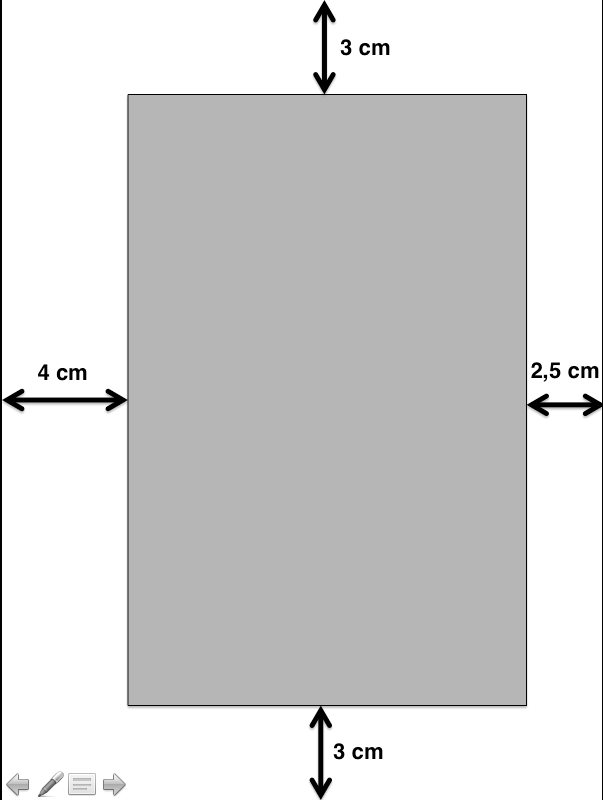 Şekil 1: Sayfa düzeni3. GENEL YAZIM KURALLARI3.1. Yazı Tipi: Siyah dışında başka bir renk tercih edilmemelidir. Tüm tez metninde 11 veya 12 punto “Arial”, “Times New Roman”, “Calibri”, “Cambria” veya “Helvetica” gibi -sade olmak kaydıyla- herhangi bir font kullanılabilir. Amaç okunaklı ve konunun yapısına uygun yazı karakteri kullanılmasıdır. Yazılar düz olmalı, mikroorganizma isimleri (S. aureus), yabancı dildeki ifadeler (“International Labor Organization”) gibi zorunlu haller dışında “italik” yazım kullanılmamalıdır. 3.2. Satır Aralıkları ve Paragraf Stili: Tez, 1,5 satır aralığı ile yazılmalıdır. Şekil ve tabloların öncesinde ve sonrasında 1,5 satır aralığı kadar boşluk bırakılmalıdır. Paragraflar arasında 1,5 satır olmalı. Her yeni paragraf 1,25 cm içeriden başlamalıdır. Sayfa sonuna gelen başlıkları en az iki satır izlemeli, aksi halde yeni sayfaya geçilmelidir. 3.3. Tezde Kullanılacak Dil: Tezler yalın bilimsel dille herkes tarafından aynı şekilde anlaşılacak bir anlatımla, Türkçe imla kurallarına uygun bir şekilde yazılmalıdır. Literatür değerlendirilirken anlatım üçüncü tekil şahıs ve mümkünse edilgen (pasif) biçimde (bakılmıştır, bulunmuştur gibi) yapılmalıdır. Bulgular sunulurken bilinen (di’li) geçmiş zaman ve edilgen yapı kullanılmalıdır (bakıldı, bulundu gibi). Yazıda geçen terimler ve kimyasal madde isimleri Türkçe yazılmalıdır. Zorunlu olarak yabancı dilde yazılması gereken kelimeler orijinal şekli ile “tırnak içerisinde” veya italik olarak yazılmalıdır. Metinde 10'a kadar olan sayılar yazıyla (bir, beş veya dokuz gibi) daha büyük sayılar ise rakamla (12, 135 veya 1976 gibi) yazılmalıdır. Cümle sayı ile başlayacaksa, bu sayı rakamla değil yazıyla ifade edilmelidir (örn., Yirmi altı sağlıklı gönüllüde...). Ondalık sayı kullanımında tercihe ve istatistik analiz için kullanılan bilgisayar programının özelliğine göre nokta (0.3) veya virgül (0,3) kullanılabilir. Seçilen noktalamanın tezin tümünde aynı uygulanması gereklidir. Türk Dil Kurumu İmlâ Kılavuzuna göre Türkçe’de virgül kullanılır. 3.4. Başlıklar ve Alt Başlıklar: Özet, İngilizce Özet/“Abstract”, Giriş ve Amaç, Genel Bilgiler, Gereç ve Yöntem, Sonuçlar, Kaynaklar gibi ana başlıkların her biri için sayfa başı yapılmalıdır. Alt başlıklar için sayfa başına geçilmesine gerek yoktur. Başlıklar koyu (bold) yazılmalıdır. Ana başlıklarının tümü, alt başlıkların ise her sözcüğünün ilk harfi büyük yazılmalıdır. Tablo başlıkları da alt başlıklar gibi her sözcüğünün ilk harfi büyük olarak yazılmalıdır.Ana başlıklar ve alt başlıkların yazımında rakam-harf sistemi veya ondalık sistem kullanılır:RAKAM-HARF SİSTEMİI. BİRİNCİ BÖLÜM   A. İkinci Bölüm      1. Üçüncü Bölüm         a. Dördüncü Bölüm            (1). Beşinci BölümONDALIK SİSTEM1. BİRİNCİ BÖLÜM   1.1. Birinci Derece Alt Başlık 1      1.1.1 İkinci Derece Alt Başlık 1         1.1.1.1. Üçüncü Derece Alt Başlık 1         1.1.1.2. Üçüncü Derece Alt Başlık 2      1.1.2 İkinci Derece Alt Başlık 2         1.1.2.1. Üçüncü Derece Alt Başlık 1         1.1.2.2. Üçüncü Derece Alt Başlık 23.5. Tablo ve Şekiller: Tablolar ve şekiller metinde geçtiği en yakın bölüme (mümkünse aynı sayfaya) yerleştirilir. Grafikler verinin gerektirdiği bar veya çizgi şeklinde hazırlanmalıdır. Grafik çizgileri ve açıklamaları okunaklı ve net olmalıdır. Tablo ve şekiller ayrı ayrı arabik rakamlarla  numaralandırılır (Tablo 1, Şekil 1, Şekil 2 gibi). Tablolar ve şekiller bölümlere göre de numaralandırılabilir (Tablo 1.1, Tablo 1.2 gibi). Tablo, grafik, şekil ve fotoğraflar için gerekli açıklamalar numaralandırmadan sonra verilir. Tablo dışındakiler (grafik, fotoğraf, vb.) şekil olarak numaralandırılmalıdır. Bu açıklama yazıları 10 punto ile yazılmalıdır. Tablo yazısı tablonun üstüne, şekil yazısı şeklin altına yerleştirilmelidir. Metin içerisinde yapılan göndermeler aşağıdaki örneklerden birine uygun olarak yapılabilir:Örnek:... sonuçlar arasında anlamlı fark bulundu (Şekil 3).... sonuçlar arasındaki fark anlamlı olmasına rağmen (Şekil 3), diğer ...... sonuçlar Şekil 3’te gösterilmiştir.Daha önceki sayfalarda yer alan ve daha önce değinilmiş şekil ve tablolara yeniden gönderme yapıldığında yeniden numara verilmez.3.6. Kısaltmalar: Tezdeki kısaltmalar bilimsel şekle uygun olmalı, ilk kez kullanıldığı yerde açıklanmalıdır. Ölçülerde metrik sistem kullanılmalı, ölçü birimleri kısaltmaları çok bilinenler (cm, ml vb.) dışında ilk geçtiği yerde açıklanmalıdır. Kullanımı yaygın olan standart kısaltmaların (örn. m, kg, dk) Simgeler ve Kısaltmalar dizininde yer almasına gerek yoktur. Ölçü birimleri sonuna nokta konmamalıdır. Standart dışı ölçü ve kısaltmalar kullanılmamalıdır. Kısaltmalarda kesme işaretinden sonra takı, açık okunuşuna göre değil, kısaltmaya uygun şekilde yapılır (NO’ya, TÜBİTAK’ın gibi). Birden fazla sözcüğün baş harfi kullanılarak yapılan kısaltmalarda araya nokta konulmamalıdır (TÜBİTAK gibi). Örn., bkz., vb. gibi terim olmayan kısaltmaların sonuna nokta konulmalıdır.3.7. Alıntılar: Bir kaynaktan birden fazla cümle içeren bir bölüm, aynen aktarıldığında “tırnak içerisinde ve italik olarak” verilmelidir.4. TEZ FORMATITez aşağıda belirtilen kısımları içermelidir:*  Tez’in çalışılmasında ve hazırlanmasında desteği olan kişi ve kurumlar için teşekkür yazılabilir. Gerekli değildir, doğrudan katkısı olmayanları içermemelidir.	4.1. Özet: Özet 250 kelimeyi geçmemelidir. Özette;- Başlık (Tezin adı)- Amaç - Yöntem - Bulgular - Sonuç ve - Anahtar kelimeler (3-5 kelime) bölümleri yer alır. Bu bölümler ayrı ayrı belirtilerek birkaç cümle ile açıklanabilir veya bu alt başlıklar yazılmadan paragraflar bu bölümleri bu sırayla açıklayacak şekilde yazılır. Özet okunduğunda çalışmanın tümü hakkında bir bilgi edinilmelidir. Elde edilen sonuçlar net olarak açıklanmalıdır. Tezin sadece özetinin herhangi bir indekse veya kaynağa alınabileceği düşünülmelidir. Özette kaynak verilmez ve tartışma yapılmaz. İngilizce özette de aynı kurallara dikkat edilmelidir. 4.2. Giriş ve Amaç: Okuru, tezin sonraki bölümlerinde sunulacak olan bilgilere hazırlamayı amaçlamaktadır. Giriş bölümünde konuyla ilgili genel bilgi verdikten sonra çalışmanın amacı açıklanır. Bu bölümde tez çalışmasının konusu, amacı, yakın ve uzak hedefleri, gerekçelendirilmesi, hipotezi, kapsamı, önceki çalışmalar gibi, okuyucuyu konuya hazırlayıcı nitelikteki bilgilerden gerekli görülenler özlü bir biçimde verilir. Bir-iki sayfadan daha uzun olmamalıdır. 4.3. Genel Bilgiler: Genel bilgiler bölümü konu hakkında okuru aydınlattıktan sonra araştırmanın amacına yönlendirmelidir. Literatür bilgileri derlenerek olası hipotezler tartışılır ve bu tez kapsamında hangilerinin sınanacağı anlatılır. Tezin en uzun bölümü olmamasına özen gösterilmelidir. Gereç ve yönteme geçmeden verilen bilgiler ışığında amaç özetlenerek bir bağlantı kurulmalıdır.4.4. Gereç ve Yöntem: Şeffaflık ilkesine göre çalışmanın başka bir araştırıcı tarafından aynı şekilde yapılabilmesi için net ve ayrıntılı olarak yazılmalıdır. Kullanılan laboratuvar ve gözlem teknikleri, anketler ve diğer ölçüm teknikleri tarif edilir. Kullanılan alet, ilaç ve maddelerin marka, firma ve kaynakları belirtilmelidir. Yararlanılan ve araştırmalarda kullanılan yöntemler ve kabul görmüş protokoller belirtilmelidir. 4.4.1.Etik Kurul Onayı: Tüm tezlerde, ilgili etik kurulların onayının alınması gereklidir. Bu bölümde etik kurul onay tarihi ve onay numarasının yazılması zorunludur.4.4.2.Klinik Çalışmanın Kaydı: Klinik çalışmalarda, çalışmanın yönteminin başkaları tarafından tez yayımlanmadan önce kullanımını önlemek ve etkin dergilerde yayımlanma şansını artırmak için “www.clinicaltrials.gov” adresine kaydının yapılması önerilir. Eğer kayıt yapılmışsa, alınan numara tezde belirtilmelidir.4.4.3.İstatistik: Verilerin istatistiksel değerlendirmesinin nasıl yapıldığı gereç ve yöntemin son kısmında belirtilir. Çalışmada istatistik yöntem uygun seçilmeli, istatistiksel analiz için yeterli sayıda denek olmalıdır.4.5. Bulgular: Elde edilen sonuçlar -yorum yapılmaksızın- açık bir şekilde varsa şekil, tablo ve grafiklerle birlikte düzenli bir mantıksal bütünlük ve akış içerisinde sunulmalıdır. Sonuçlar bilinen (–di’li) geçmiş zaman kullanılarak (bulundu, elde edildi gibi) objektif bir şekilde aktarılmalıdır. "Anlamlı", "önemli", "farklı" gibi deyimlerin birer istatistiksel deyim olduğu göz önüne alınarak, ancak istatistiksel açısından bir fark varsa kullanılmalıdır. 4.6. Tartışma:Tartışma bölümünde çalışmadan elde edilen bulgular değerlendirilir. Giriş ve Genel Bilgiler bölümlerinin tekrarı şeklinde yazılmamalıdır. Tartışma yazımında –özel bir durum olmadıkça- aşağıdaki kurgunun takip edilmesi önerilmektedir:Tartışmada genel olarak altı alt bölüm yer alır. Her bir bölüm en az bir paragrafa denk gelecek şekilde yazılır. İlk paragraf veya bölümde çalışmanın en önemli sonuçları özetlenir. İkinci bölümde sonuçların neden önemli olduğu konusunda okuyucu ikna edilmeye çalışılır. Okuyucunun bu sonuçlardan nasıl ve ne şekilde yararlanacağı ortaya konulur.Elde edilen sonuçların önceki çalışmalarla benzer ve farklı yönleri ortaya konulur. Bir bakıma literatürdeki bilgilerle ne ölçüde benzeştiği veya ayrıştığı net olarak açıklanır.Çalışmanın sonuçları için literatürde olmayan alternatif açıklamalar, sonuçları etkileyebilecek olası nedenler, karıştırıcı değişkenler (örneğin yaş, cinsiyet, yöntem gibi) konusunda farklı mekanizmalar öne sürülebilir.Çalışmanın güçlü yönleri ve sınırlılıkları (örneklemin yeterliliği, çalışmanın gücü, genelleyebilme potansiyeli gibi) doğru ve dengeli bir şekilde aktarılır. Sonuç ve öneriler aktarılır.4.7. Sonuç ve Öneriler: Bir paragrafta (kaynak kullanılmaksızın), çalışmada elde edilen sonuçlar olabildiğince genel, fakat açık-seçik ve öz olarak yazılmalıdır. Hipotezin geçerliliği konusunda kendi bulgularına dayanılarak yargıda bulunulur. Tez çalışmasını yapan kişinin kendinden sonra aynı konuda ya da ilgili konularda çalışacak kişilere veya başka kurum ve ilgililere iletmek istediği önerileri varsa yazılabilir.4.8. Kaynaklar:Kaynaklar metin içerisinde geçtiği sıraya göre numaralandırılmalıdır. Aynı kaynak ikinci kez kullanıldığında ilk verilen numara yazılmalı yeni bir numara verilmemelidir. Bir kitaptan farklı bölümden alıntı yapılmışsa, her bölüme ayrı bir kaynak numarası verilmelidir. Alıntı yaparken yazar isimleri tez içerisinde çok gerekli olmadıkça kullanılmamalıdır. Kaynak(lar) cümle sonunda, noktalama işaretinden hemen önce,  tezde kullanılan yazı boyutuyla aynı olacak şekilde, parantez içerisinde, belirtilmelidir. Aynı cümlede birden fazla alıntı yapılan kaynak varsa, farklı kaynaklar için virgül, ardışık kaynaklar için “–“  işareti ile kullanılır; en küçükten en büyüğe doğru sıralanır: Örn. (2), (2, 6), (2, 4), (5-10), (1, 3-5, 7) gibi.Yazar sayısı dört veya daha az ise yazarların tümü yazılır. Dörtten fazla yazarlı makaleler üçüncüye kadar yazılır ve ark. (İngilizce ise “et al.”) şeklinde sonlandırılır. Kaynakların yazımında “Vancouver” stilinin kullanımı önerilmektedir. Kaynak yazımında pratik olması nedeniyle “EndNote”, “RefWorks”, “Zotero” veya “Mendeley” gibi yazılımların kullanılması önerilmektedir. “EndNote” programının kullanılması durumunda fakülte dergimiz “The Eurasian Journal of Medicine” için uyarlanmış kaynak stili de kullanılabilir .Örnekler:4.8.1. Dergi Makalesi (dört yazarlı):Petitti DB, Crooks VC, Buckwalter JG, Chiu V. Blood pressure levels before dementia. Arch Neurol 2005; 62: 112-6.4.8.2. Dergi Makalesi (dörtten fazla yazarlı):Santos C, Munoz N, Klug S, et al. HPV types and cofactors causing cervical cancer in Peru. Br J Cancer 2001; 85: 966-71.4.8.3. Dergi Ekinde Yayımlanan Makale:Holbrook A, Schulman S, Witt DM, et al. Evidence-based management of anticoagulant therapy: antithrombotic therapy and prevention of thrombosis, 9th ed: American College of Chest Physicians evidence-based clinical practice guidelines. Chest 2012; 141(Suppl. 2): S152-84.4.8.4. Kitap:Jenkins PF. Making sense of the chest x-ray: a hands-on guide. 1st ed. New York: Oxford University Press; 2005.4.8.5. Kitap Bölümü:Curtis TC. The Nervous System. In: Rubin R, Strayer DS, editors. Rubin's Pathology: Clinicopathologic Foundations of Medicine.  5th ed. Philadelphia: Wolters Kluwer/Lippincott Williams & Wilkins; 2007. p22-34.Tür A. Acil Hava Yolu Kontrolü ve Endotrakeal Entübasyon. İçinde: Şahinoğlu AH, editör. Yoğun Bakım Sorunları ve Tedavileri. 2. Baskı. Ankara: Türkiye Klinikleri; 2003. p9-16.4.8.6. Kongre Bildirisi (Kongre kitabında basılmışsa):Kahn MG, Steib SA, Fraser VJ, Dunagan C. An expert system for culture-based infection control surveillance. 17th Annual Symposium on Computer Applications in Medical Care: a conference of the American Medical Informatics Association, Washington, 30 Oct - 3 Nov, 1993: 171-5.4.8.7. Kongre Bildirisi (Dergi eki olarak basılmışsa):Akgun M, Araz O, Yılmazel Ucar E, Karaman A, Alper F. Is Silicosis Inevitable Among among Denim Sandblasters? Radiological Progression, Pulmonary Function Loss and Mortality Rates. American Thoracic Society International Conference, San Diego (CA), May 16-21, 2014. Am J Respir Crit Care Med 189; 2014: A3171.4.8.8. Tezler:Şentürk F. Sigmoidoskopik-Kolonoskopik Polipektomiler: 19,5 Yıllık İnceleme. Atatürk Üniversitesi Tıp Fakültesi, Tıpta Uzmanlık Tezi, 2008, Erzurum (Danışman: Prof. Dr. S. Selçuk Atamanalp).  4.8.9. Web Sayfası:National Heart Lung and Blood Institute (US). What is a heart attack? [İnternet]. Bethesda (MD): US Department of Health and Human Services, National Institutes of Health; [Erişim Tarihi: 3 Nisan 2009]. Web Sayfası: http://www.nhlbi.nih.gov/actintime/aha/what.htm5. YARARLANILAN KAYNAKLARAtatürk Üniversitesi Tıp Fakültesi Tez Yazım Kılavuzu (2003).Atatürk Üniversitesi Sağlık Bilimleri Enstitüsü Tez Yazım Kılavuzu (2013).Hacettepe Üniversitesi Sağlık Bilimleri Enstitüsü Tez Yazılması ve Değerlendirilmesi Hakkında Yönerge (2006).Dokuz Eylül Üniversitesi Tıp Fakültesi Tez Kabul ve Yazım Kuralları (2013).Marmara Üniversitesi Tıp Fakültesi Uzmanlık Öğrencileri İçin Tez Yazım Kılavuzu (2007).EK-1. KAPAK ÖRNEĞİT.C. Atatürk Üniversitesi Tıp Fakültesi(Anabilim Dalının Adı) Anabilim Dalı(14 punto)UZMANLIK TEZİNİN BAŞLIĞI(20 PUNTO-KOYU)(ADAYIN) ADI SOYADI (18 PUNTO)UZMANLIK TEZİ (18 Punto)DANIŞMAN (16 Punto)(Danışmanın) Adı SoyadıERZURUM-YILI (16 punto)EK-2. TEZ KONTROL LİSTESİKontrol Tarihi :Tez Başlığı : Top of FormYukarıdaki bilgilerin tarafımızdan kontrol edildiğini ve doğruluğunu beyan ederiz.Bottom of FormUYARI!Tezinizi hazırlarken, anabilim dalınızda sizden önce hazırlanan tezlerişekil yönünden örnek almayınız. Yapılan yanlışlar bu şeklide kalıcı hale gelmektedir..I. Ön SayfalarII. Ana BölümIII. Son Bölüm- Dış karton kapak (Ek-1)- İç kapak - Tez Savunma Raporu- İçindekiler- Tablolar Listesi- Şekiller Listesi- Kısaltmalar- Teşekkür*- Türkçe Özet- İngilizce Özet- Giriş ve Amaç - Genel Bilgiler- Gereç ve Yöntemler- Bulgular- Tartışma- Sonuç ve Öneriler- Kaynaklar- EklerUYARI!Çalışmanın türüne göre, randomize kontrollü çalışmalarda CONSORT, kohort, olgu-kontrol veya kesitsel epidemiyolojik çalışmalarda STROBE kontrol listeleri kullanılarak bu tür tezlerde olması gerekenler gözden geçirilmelidir.  UYARI !Genel bilgiler -kaynaklar hariç- tezin 1/3’ünden fazla olmamalıdır. UYARI !Alıntı yapılan kaynakların aslının araştırmacının elinde olması gerekir.☐Kapak, “Uzmanlık Tezi Yazım Kılavuzu” EK-1’de verilen örneğe uygun hazırlandı.☐Kapak ve iç kapak sayfasında üniversite, anabilim dalı, tez başlığı, tez sahibinin adı soyadı, tez danışmanının adı soyadı, şehir adı ve yıl doğru olarak yazıldı.☐Tez başlığı, Türkçe ve İngilizce özette yazıldı.☐Sayfa düzeni (kenar boşlukları) kılavuzdaki şekilde yapıldı.☐Ön sayfalara I, II, III şeklinde Roma rakamları konuldu.☐Diğer sayfalar, kılavuzda belirtildiği gibi numaralandırıldı.☐Tez, kullanılan fonta göre 11 veya 12 punto ile yazıldı.☐Satır aralığı 1,5 satır olacak şekilde ayarlandı.☐Ana başlıkların her biri için sayfa başı yapıldı.“Genel Bilgiler” tezin 1/3’ünden fazla değil.☐Tablo başlıkları tabloların üzerine, şekil yazıları şekillerin altına 10 punto olarak yazıldı.☐Tablo ve şekiller metinde geçtiği sıraya göre numaralandı, her birine metin içerisinde referans verildi.☐Tablo ve şekiller ile metin arasında 1,5 satır boşluk bırakıldı. ☐Kaynaklar metinde “ilk geçtikleri” yere göre sıralı bir şekilde numaralandırıldı. Önerilen stile uygun olarak yazıldı. ☐Tez’de intihal olarak değerlendirilebilecek boyutta alıntı olmadığı kontrol edildi (iThenticate yazılımı ile değerlendirildiğinde -kaynaklar hariç- diğer çalışmalarla toplamda %20’den fazla benzerlik olmamalıdır).İmzaİmza(Tez Sahibi)Adı Soyadı:(Tez Danışmanı) Adı Soyadı: